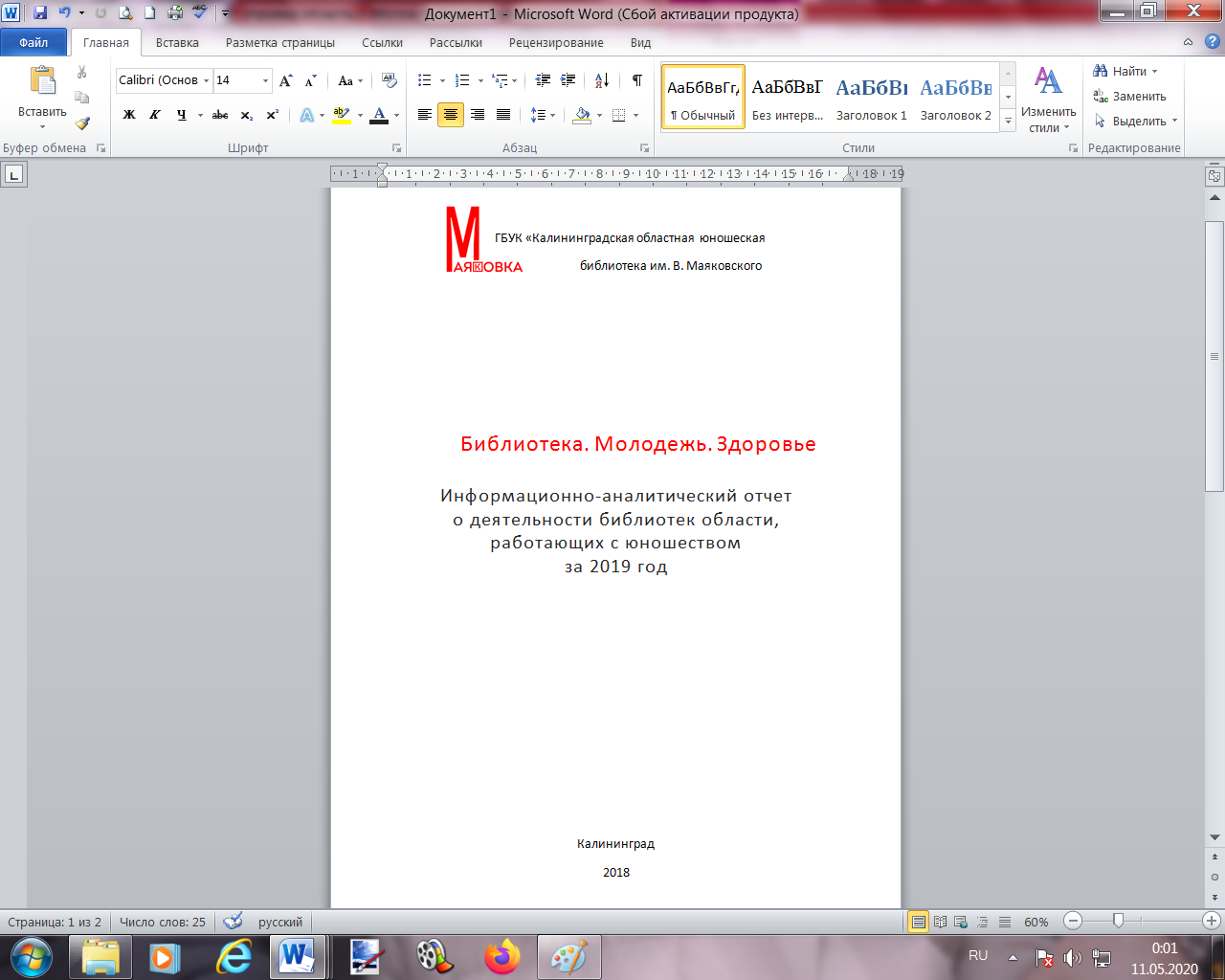                                              Калининград 2020ББК 78.347.2 И-74 «Библиотека: Молодежь и здоровье» Информационно-аналитический отчето деятельности библиотек Калининградской области, работающих с юношеством за 2019 год. / ГБУК «Калининградская областная юношеская библиотека им. В. Маяковского»,  методический отдел. – Калининград, 2020. - с.12	Составитель: В.Б. Колоскова«Каждый молодой человек должен осознать, что здоровый образ жизни - это успех его личный, а значит и успех всей страны». Президента России В.В. ПутинПропаганда здорового образа жизни и профилактика зависимостей - это важное требование времени. Перед современным обществом сегодня особо остро встали проблемы, связанные с табакокурением, алкоголизмом, употреблением наркотиков. Большое распространение эти вредные привычки получили в среде молодёжи.  Сохранить здоровье молодого поколения — одна из важнейших социальных задач общества. Свою долю ответственности за профилактику асоциальных явлений, пропаганду здорового образа жизни в обществе несут на себе и библиотеки.Ориентировать молодежь на развитие самостоятельного мышления, на самовоспитание, выработку системы нравственных ценностей и навыков культуры здорового образа жизни, физической активности, прививать стойкий иммунитет к негативным влияниям среды – главные задачи в работе библиотек профилактике наркомании и пропаганде здорового образа жизни.Информационно-аналитическая справка за 2019 год составлена в результате изучения представленных текстовых отчетов следующих библиотек:МБУ  «Багратионовское библиотечное объединение» МО «Багратионовский городской округ»;Муниципального бюджетного учреждения культуры «Балтийская централизованная библиотечная система» (МБУК «Балтийская ЦБС»);Муниципального бюджетного учреждения культуры «Централизованная библиотечная система имени Александра Трифоновича Твардовского» муниципального образования «Гвардейский округ» (МБУК «ЦБС имени Александра Трифоновича Твардовского» МО «Гвардейский городской округ»);Муниципальное бюджетное учреждение культуры «Гурьевская централизованная библиотечная система» (МБУ «Гурьевская ЦБС»);Муниципальное бюджетное учреждение «Гусевское библиотечное объединение» МО «Гусевский городской округ»; Муниципального бюджетного учреждения культуры «Зеленоградское объединение библиотек» МО «Зеленоградский городской округ» (МБУК «Зеленоградское ОБ» МО «Зеленоградский ГО»);Муниципальное бюджетное учреждение «Центр культуры, музейного и библиотечного обслуживания МО «Краснознаменский городской округ» (МБУ «Центр культуры, музейного и библиотечного обслуживания МО «Краснознаменский ГО»);Муниципальное бюджетное учреждение «Ладушкинский городской центр культуры, досуга и спорта. Городская библиотека и детская библиотека» (МБУ «Ладушкинский городской центр культуры, досуга и спорта. Городская библиотека и детская библиотека»);Муниципального бюджетного учреждения культуры «Централизованная библиотечная система» МО «Мамоновский городской округ» (МБУК ЦБС МО «Мамоновский ГО»);Муниципального бюджетного учреждения культуры «Неманская централизованная библиотечная система» Неманский городской округ (МБУК «Неманская ЦБС»);  Муниципального бюджетного учреждения культуры «Нестеровская районная библиотека»; (МБУК «Нестеровская РБ») муниципального образования «Нестеровский городской округ»; Муниципальное бюджетное учреждение «Озёрское библиотечное объединение» (МБУ «Озерское БО»);Муниципальное бюджетное учреждение культуры «Городская библиотека» Пионерского городского округа (МБУК «Городская библиотека» Пионерского ГО);Муниципальное бюджетное учреждение культуры «Межпоселенческая Централизованная Библиотечная Система» Полесского района (МБУК «МЦБС» Полесского района);Муниципального бюджетного учреждения культуры «Правдинская централизованная библиотечная система» (МБУК «Правдинская ЦБС»);Муниципального бюджетного учреждения культуры «Светловская централизованная библиотечная система» (МБУК «Светловская ЦБС»);Муниципальное бюджетное учреждение «Славская библиотечная система» (МБУ «Славская БС») муниципального образования «Славский городской округ»;Муниципального бюджетного учреждения культуры «Централизованная библиотечная система Советского городского округа» Центральная городская детско-юношеская библиотека (МБУК «ЦБС Советского ГО» ЦГДЮБ);Муниципальное бюджетное учреждение «Централизованная библиотечная система» муниципального образования «Черняховский муниципальный район» (МБУ «ЦБС» МО «Черняховский муниципальный район»);Муниципальное бюджетное учреждение культуры «Дом культуры имени В.Н.Рожкова» отделение «Янтарная городская библиотека» МО Янтарный городской округ;Муниципальное автономное учреждение культуры «Калининградская централизованная библиотечная система».Достаточно грамотно, комплексно  велась  работа по первичной профилактике наркомании и пропаганде здорового образа жизни в Муниципальном бюджетном учреждении культуры «Гурьевская централизованная библиотечная система», в составе которой 22 библиотеки. Из отчета  следует, что библиотекари МБУ «ГЦБС» ведут регулярную работу по первичной профилактике наркомании и пропаганде здорового образа жизни посредством проведения различных мероприятий. Необходимо отметить, что работа по  данному направлению строилась в рамках партнерских отношений на договорной основе со всеми образовательными, медицинскими учреждениями, учреждениями культуры и спорта, религиозными организациями Гурьевского городского округа. Некоторые библиотеки, как например Гурьевская центральная библиотека, работают по собственным библиотечным программам. К примеру «Библиотечная школа здоровья». В ходе реализации проекта прошли акция «Курить – здоровью вредить», а также часы полезной информации «Цени свою жизнь», приуроченные к Всемирному дню без табака. В рамках мероприятий состоялись просмотры видеороликов «Вред курения», беседы – размышления «Я выбираю здоровье», обзоры книжно-иллюстративных выставок «Нет – табаку!». Результаты опросов, проведенные в завершении, оказались не в пользу курения. Куда приятнее придерживаться здорового образа жизни! Молодежь Гурьевского района поддерживает эту точку зрения!Во Всемирный день здоровья в МБУ «ГЦБС» была проведена масса различных мероприятий — познавательных, просветительских, спортивных. В филиале – Рассветовская библиотека прошел урок здоровья «Учись быть здоровым». Ребята познакомились с лучшими «рецептами» здоровья и смогли проявить себя в спортивной эстафете, показав свою ловкость и выносливость.В ряде библиотек проведены мероприятия по профилактике алкоголизма. В филиалах – Исаковская и Васильковская модельные библиотеки состоялись беседы-диспуты «Мы здоровью скажем – Да!» и «Дорога, ведущая в никуда, или правда об алкоголе».  Исаковские дети приняли участие в импровизированной сценке «Я за здоровый образ жизни», а более взрослые ребята, собравшиеся в Васильковской библиотеке, получили вполне однозначные ответы на такие вопросы как: Полезно ли пиво? Какие существуют мифы об алкоголе?Проблеме курения библиотеки так же уделяли пристальное внимание. В рамках этой темы состоялись просмотры видеороликов «Вред курения», беседы – размышления «Я выбираю здоровье», обзоры книжно-иллюстративных выставок «Нет – табаку!». К  Всемирному дню без табака для жителей округа организована акция «Курить – здоровью вредить», а также часы полезной информации «Цени свою жизнь». Результаты опросов, проведенные в завершении данных мероприятий, показали, что молодежь Гурьевского района считает, что куда полезнее вести здоровый образ жизни.Особое внимание специалисты Гурьевской центральной библиотеки уделили работе с несовершеннолетними, состоящими на профилактическом учете КДН и ЗП при администрации Гурьевского городского округа. Например, ГАО КО ПОО «Колледж строительства и профессиональных технологий» является одной из самых активных площадок Центральной библиотеки в работе с подростками и молодежью. В марте прошла акция-протест «Понимать и противостоять», приуроченная к Международному дню борьбы с наркоманией. Цель данного мероприятия - профилактика вредных привычек у подростков, отрицательного отношения к наркомании и реклама здорового образа жизни.  Организуя мероприятия по пропаганде здорового образа жизни, специалисты библиотеки провели урок здоровья о здоровом питании. Какую еду нужно выбирать, чтобы сохранить свое здоровье на долгие годы, что такое пищевые добавки? На эти и другие вопросы участники мероприятия узнали ответы, а также получили ценные сведения о полезных и вредных продуктах питания из видеоматериалов и книжно-предметной выставки «Здравствуйте всегда!». В четырех библиотеках Гурьевской ЦБС проведены мероприятия по популяризации физкультуры и спорта. В филиале – Маршальская библиотека  проведено интерактивное мероприятие «Азбука спорта». В этот день лучшими спутниками ребят стали: книги с выставки «Дорога к доброму здоровью», мультимедийная презентация об истории и традициях Дня физкультурника и спортивные игры, викторины, ребусы. Чаепитие за просмотром мультфильмов о спорте стало отличным завершением активного дня. Подобные мероприятия прошли в Добринской, Петровской и Некрасовской библиотеках.Работа по пропаганде здорового образа жизни и профилактике негативных явлений активно велась  в 11 из 14 библиотек     Муниципального бюджетного учреждения культуры «Неманская централизованная библиотечная система». Главной целью проводимых мероприятий являлось повышение ценности собственной жизни в глазах молодежи, воспитание ответственного отношения к своему здоровью.Пропагандируя здоровый образ жизни, специалисты городской библиотеки провели информационный марафон «Формула здоровья». В ходе мероприятия участники прослушали информацию о здоровом питании, вспомнили пословицы о здоровье, отвечали на вопросы викторины «Все о здоровье». С целью приобщения к здоровому образу и профилактики наркомании был проведен час информации «На острие иглы». В начале мероприятия был представлен видеофильм «У черты, за которой мрак» основная мысль которого: стать наркоманом легко, но как это страшно быть наркоманом. Вместе с библиотекарем подростки «развеявали» некоторые мифы о наркомании, учились твердо говорить «НЕТ!» на предложение закурить. Участники часа информации о правильном питании «Три слагаемых здоровья» знакомились с советами специалистов со страниц периодических изданий об основных правилах питания и полезными продуктами для человека; делились своими рецептами правильного питания. В течение года в библиотеке были оформлены книжные выставки: «Если хочешь быть здоров – закаляйся!», «Опомнись курильщик», «Даже не пробуй! Это опасно!», «Лекарство прямо с грядки», «Верный друг Витамин Витаминыч!»; подготовлен для обозрения читателей фотоколлаж «36и6».В Акуловской библиотеке в преддверии Международного дня отказа от курения была проведена тематическая беседа «Курение – опасное увлечение», о пагубном воздействии табака на организм. Для подростков и молодежи представлены издания по профилактике вредных привычек, а также книги о здоровом образе жизни на книжной выставке-размышление «Наркотики - путь в бездну». Большесельская библиотека с целью привлечения подростков к подвижным играм и пропаганде спорта в августе организовала и провела увлекательное мероприятие -   веселые старты «Выше, дальше, сильнее».   Участники разделись на две группы и отправились в путешествие с рюкзачком, в котором лежали такие задания, как: «спортивные загадки и вопросы», «метко в цель», «сбей кеглю», «прыгуны», «бегуны», «цапля» и т.п.В конце мероприятия читателям был предложен конкурс «Шифровальщики». За определенное время необходимо расшифровать письмо, которое состоит только из цифр (каждая цифра – это буква в алфавите).Ветровская библиотека в рамках Всемирного дня без табака провела беседу «Мы выбираем жизнь без табака».  Беседу дополнила книжная выставка «Курение – добровольное безумие», на которой была представлена литература, рассказывающая о вреде курения. Ребята закрепили знание о том, что здоровье нужно каждому человеку и что крепкое здоровье помогает успешно реализовать жизненные планы. В Жилинской библиотеке оформлен и проведен обзор информации стенда «Быть здоровым - здорово», в рамках Всемирного дня здоровья. Информационные материалы стенда знакомили с правилами питания и гигиены, правильным режимом и видами спорта. К Всемирному дню борьбы со СПИДом в библиотеке оформлен информационный стенд «Шаг в другую жизнь»; проведена беседа «Выбирай жизнь!». Канашская библиотека   в рамках Всемирного дня здоровья подготовила книжную выставку «О спорт! Ты жизнь», на которой была представлена информация о видах спорта, которыми могут увлекаться и заниматься разные категории людей. В игровой форме проведена беседа-практикум «На краю пропасти» в ходе которой ребята участвовали в ситуационных играх. Проигрывая различные ситуации, они учились противостоять  соблазнам.  Книжная выставка «Я выбираю жизнь», подготовленная к беседе, вызвала неподдельный интерес у школьников, где были представлены книги, буклеты по профилактике здорового образа жизни.В Лунинской библиотеке, с целью формирования у ребят сознательного отношения к вопросам личной и общественной безопасности проведена познавательно-игровая программа «Школа безопасности».Ко Всемирному Дню здоровья были оформлены книжные выставки и проведены обзоры: «К здоровью с книгой», «О здоровом образе жизни», на которых была представлена литература из фонда библиотеки о здоровом питании, о пользе спорта и физической культуры, о рецептах народной медицины. Книжная выставка «Жизнь прекрасна – не губите ее» оформлена ко Всемирному Дню борьбы со СПИДом. Новоколхозненская библиотека оформила книжную выставку «Всё о спорте», которая пользовалась интересом у посетителей. На выставке представлены книги о различных видах спорта, достижениях спортсменов прошлых лет. Шахматы, шашки, коньки, волейбол, бокс, бильярд, гимнастика, лыжи… об этих и других видах спорта можно было найти как документальную, так и художественную литературу. В ходе беседы у выставки выяснилось, что многие из посетителей  занимаются спортом.  Среди посетителей библиотеки распространен буклет «Наш выбор – здоровье и жизнь».С участием медицинского работника состоялся урок здоровья «Жизнь без зависимости» в Ракитинской библиотеке. Участники следующего мероприятия - час общения «Подросток. Здоровье. Будущее» учились определять параметры своего здоровья, узнавали правила сохранения здоровья и факторы, влияющие на него.Час полезных советов «В гармонии с собой» знакомил всех с полезными советами, чтобы жить в гармонии с собой, любить окружающий мир и людей вокруг.         Книжная выставка – совет «Рецепты здоровья» знакомила посетителей с литературой, в которой представлены рецепты продуктов и напитков, полезных для здоровья. В Муниципальном бюджетном учреждении культуры «Правдинская централизованная библиотечная система», в состав которой входят 13 библиотек, мероприятия по формированию здорового образа жизни и профилактике вредных привычек  включены в программу «Новому веку – здоровое поколение». Все мероприятия направлены на информирование подростков, молодежи о фактах риска для  их  здоровья и формирование мотивации к ведению здорового образа жизни. Популярностью у посетителей библиотек пользуются выставки литературы по здоровому образу жизни. Оформлены книжно-иллюстративные выставки: «За здоровый образ жизни», «Здоровье без химии», «Ваше здоровье – в ваших руках».Библиотеки активно вовлекались в реализацию мероприятий по профилактике вредных привычек в молодежной среде. К Всемирному дню здоровья проводился откровенный разговор «Твоя жизнь в твоих руках» (об употреблении джин – тоника) с показом презентации «О вреде молодёжных напитках или чем убивают молодёжь». В обсуждении данной проблемы принимал участие медицинский работник.В рамках Всемирного дня без табака  прошел информационный час « Дым, уносящий здоровье», дискуссия «Склонность или пагубная привычка?»; оформлены книжные выставки «ЗОЖ – экология души», «Никотиновая зависимость».В рамках акции «Не спаивайте наших детей» в Мозырьской библиотеке оформлена книжная выставка «Опасное увлечение» и проведена дискуссия о вреде алкоголя. В конце мероприятия ребята получили буклет «Скажи алкоголю нет!» и памятку «Помни: каждый человек сам выбирает своё завтра!».Железнодорожная  библиотека  принимала участие в Акции «Не спаивайте наших детей». Для учащихся старших классов прошел информационный час «Не отнимай у себя завтра», включающий информационный блок «Алкогольный яд» и дискуссионную часть. В рамках Международного дня  борьбы со злоупотреблением наркотическими средствами и их незаконным оборотом  в детском отделении Железнодорожной библиотеки для подростков  было представлено слайд – обсуждение «На краю пропасти» (о влиянии пагубных привычек на организм человека).  В ходе просмотра  ребята вспомнили не только  о полезных привычках, но и о наиболее опасных для здоровья и вредных, таких  как курение, алкоголь, токсикомания. Подростки активно включились в разговор, приводили примеры из жизни о том, как вредные привычки пагубно влияют на здоровье и поведение человека, размышляли над тем, стоит ли связывать свою жизнь с употреблением алкоголя и других психотропных веществ.  Подростки «развеяли» некоторые мифы о наркомании и  твёрдо ответили: «Нет! всем вредным привычкам» и единодушно высказались: «Мы за здоровый образ жизни».Дружбинская библиотека в рамках Всемирного дня без табака провела акцию «Мир бросил курить. А ты?», наполнив ее разными  по форме мероприятиями. Оформлена книжная выставка «Жизнь без табака », проведена беседа «Табачный туман  обмана», информационный час «Сломай сигарету, пока сигарета не сломала тебя!». На выставке представлялись листовки – «Минздрав предупреждает…». По выставке проводилась беседа «Час любопытных фактов». Специалистом библиотеки разработан буклет и распространен среди посетителей   «Жить или курить?».С целью формирования у молодёжи сознательной установки на здоровый образ жизни библиотеки Муниципального бюджетного учреждения культуры «Централизованная библиотечная система имени А.Т. Твардовского» (7 из 11 библиотек) приняли активное участие во Всероссийской акции «СТОП ВИЧ/СПИД». Акция проходила с 13-18 мая. Ежегодно в третье воскресенье мая принято вспоминать людей, умерших от СПИДа. Это делается еще и для того, чтобы привлечь внимание общественности к проблемам больных СПИДом и носителей ВИЧ-инфекции, а также к распространению этого заболевания в мире. Информационная беседа с подростками «Стоп ВИЧ» состоялась в Истровской сельской библиотеке, в завершение которой каждый участник получил закладку-памятку «СПИД: что делать, если…». Заведующая Талпакинской  библиотекой оформила Уголок здоровья с разделом «Должен знать!»; провела  информационный обзор для старшеклассников школы по материалам с выставки «СТОП ВИЧ/СПИД». В рамках акции в Знаменской сельской детской библиотеке с учащимися 9 класса была проведена беседа о синдроме иммунодефицита человека акция,  организован просмотр видеороликов по профилактике СПИДа. Среди учащихся старших классов Знаменской средней школе сотрудники Знаменской сельской модельной библиотеки провели в опрос на предмет знаний о ВИЧ-инфекции и СПИДе: о путях  передачи вируса, о том, как избежать заражения, об отношении к ВИЧ - положительным людям. Ребятам раздавались буклеты с  информацией о ВИЧ-инфекции и СПИДе.  В этой же библиотеке проведен час здоровья «Выбери жизнь». В Озерковской и Славинской сельских библиотеках работал информационный стенд «Это важно знать», на котором был размещён материал для подростков и молодежи о ситуации со СПИДом, о привлечении внимания общественности к проблемам ВИЧ-инфицированных людей, о ведении здорового образа жизни. Учащимся старших классов Славинской сельской школы  было Заведующая Комсомольской сельской библиотекой присоединилась к акции памяти и распространила памятки о профилактике ВИЧ среди посетителей библиотеки, а также жителей своего посёлка.Библиотеки Муниципального бюджетного учреждения «Озерское библиотечное объединение» к Всемирному Дню здоровья подготовили и провели ряд мероприятий. В Центральной библиотеке открылась книжная выставка «О спорт, ты - мир!», в Красноярской сельской библиотеке оформлена книжная выставка «Главное - здоровье!», в Карамышевской сельской библиотеке прошла викторина «В мире спорта».Особое внимание уделяется профилактике алкоголизма, табакокурения. В этих целях библиотечные работники проводят профилактические беседы о вреде наркотиков и алкоголизма, обновляют постоянно действующие книжные выставки, такие как «Мы выбираем жизнь без наркотиков» в Лужковской сельской библиотеке, «О вреде курения» в Олеховской сельской библиотеке и другие. В Олеховской сельской библиотеке проведена акция для жителей посёлка Олехово «Красная ленточка», посвящённая Всемирному Дню борьбы со СПИДом.Разнообразные формы и методы работы использовали  специалисты  Муниципального бюджетного учреждения «Нестеровская районная библиотека».  Библиотека им. К. Донелайтиса при проведении Всемирного дня здоровья наполнила его интересными, разными по формам мероприятиями. Библиотека провела для студентов первого курса структурного подразделения Гусевского политехникума тренинг "Твое здоровье в твоих руках!".  На примере игры "Ассоциации" молодые люди, работая в группах, рассматривали основные составляющие понятия здоровья: физическое, социальное, психическое. Каждая группа разрабатывала свой плакат - здорового и нездорового человека, активно объясняя, почему так выглядит человек. Затем состоялась дискуссия на тему "Так ли важно вести здоровый образ жизни?". А в завершение провели игру-энергизатор "Я не тормоз!".  Участники этих мероприятий пришли к выводу, что жизнь замечательна и прекрасна, когда ты здоров и активен.Библиотека им. К. Донелайтиса приняла участие в региональной  акции «Не спаивайте наших детей». В Садовской сельской библиотеке  (одной из 15 филиалов) в Международный день по борьбе с наркоманией прошел  тематический час о вредных привычках, на котором читали обсуждали сочинения учеников разных городов и  смотрели фильмы о данной проблеме.  Закончилось мероприятие словами: "Мы выбираем счастливую и здоровую жизнь без наркотиков".С 1966 года весь мир отмечает Международный день шахмат. По данным ФИДЕ, сегодня шахматы как вид спорта признаны в 105 странах мира. Чернышевская сельская библиотека решила осветить этот вид спорта и собрала любители шахмат и шашек, которые с удовольствием приняли участие в турнире.  Победители были награждены дипломами, шоколадными медалями и сладкими призами. После награждения все участники пили чай и делились впечатлениями о проведенном турнире.Из отчета МБУ «Славская библиотечная система» (23 библиотеки)  следует, что библиотеки приняли участие во Всероссийской акции «СТОП  ВИЧ/СПИД»  с 14 мая по 19 мая 2019 года.        Центральной районной библиотекой изданы: Инфографика-памятка «Как определить, что ваш ребенок принимает наркотики»; Информационная закладка «Трудно? Позвони!» (Профилактика СПИД, ВИЧ, наркомании – телефоны доверия); информационный буклет «Подросткам о СПИДе».Причаловская сельская библиотека провели акцию «Красная ленточка».  В Ясновской сельской библиотеке оформлена книжная выставка «Знание против миражей». Выставочным материалом послужили плакаты, буклеты, листовки,  информирующие о глобальной проблеме ВИЧ/СПИД.  При организации проведения мероприятий Всероссийской акции, библиотекари руководствовались информационно-методическими материалами, размещёнными в сети Интернет. 	Чтобы уберечь молодое поколение от пагубных пристрастий в Центральной городской детско-юношеской библиотеке  – структурном подразделении МБУК «Централизованная библиотечная система Советского городского округа», проведены: •	выставка-обзор к Всемирному дню здоровья «Азбука здоровья»;•	час здоровья с подвижными играми «Быстрее. Выше. Сильнее»;•	выставка-игра книг и советов о здоровье «К здоровью наперегонки»; •	выставка-предупреждение к Международному дню без табака «Я Не KY.RU!» и др. Всего по этому направлению  в библиотеке проведено 9 мероприятий.Муниципальное бюджетное учреждение культуры «Межпоселенческая центральная библиотечная система» (13 библиотек) приняла участие Межведомственной профилактической акции «Не спаивайте наших детей» проходившей в Полесском городском округе.Специалисты Зеленовской библиотеки провели беседу «Дурман-трава, или обманутые надежды» с участием медицинского работника Зелёновского ФАПа. Медсестра, беседуя с подростками, показала презентацию о вреде наркотических веществ на человека. Специалист библиотеки подготовила викторину «Есть о чем подумать».	В Ильичёвской  и Саранской сельских библиотеках оформлены книжные выставки с информацией о вреде алкоголя; проведены обзоры выставок; подготовлены и распространены тематические просветительские буклеты. В отчете Муниципальное бюджетное учреждение культуры «Зеленоградское объединение библиотек» (16 библиотек) также указано об участии в профилактической акции «Не спаивайте наших детей», в ходе которой проведено 47 мероприятий различных форм, но каких, к сожалению, не указывается.Участие в акции «Не спаивайте наших детей» отобразила специалист Муниципального бюджетного учреждения  «Дом культуры имени В.Н. Рожкова» отделения «Янтарная городская библиотека». В течение февраля проводились беседы, обзоры книг и периодики.В апреле стартовала акция «У нас не курят». Посетители библиотеки -  старшеклассники приняли участие в беседах на тему «Курить - здоровью вредить» и «Брось курить - сделай шаг к здоровью!»,  сочиняли слоганы о вреде курения. Вниманию посетителей предложены книжные выставки «Книга и газета вместо сигареты»,  «Брось курить - сделай шаг к здоровью!».В отчете Муниципального бюджетного учреждения "Центр культуры, музейного и библиотечного обслуживания»  МО "Краснознаменский городской округ» идет только перечисление  3 мероприятий:«Здоровье на купишь!» - познавательная программа, (Тимофеевская библиотека);«Наркотики… путешествие в один конец» - беседа, (Добровольская библиотека);«Молодёжь за здоровый образ жизни» - акция о вреде курения (изготовление буклетов и дарение молодым пользователям).Также перечислены только форма и название 3-х мероприятий за отчетный период в отчете Муниципального бюджетного учреждения культуры «Балтийская централизованная библиотечная система»:праздник  «По дороге к доброму здоровью» (ко Дню здоровья); нравственный диалог «В чем смысл жизни?»; молодежный форум «Мы за здоровый образ жизни».В отчете Муниципального бюджетного учреждения «Багратионовское библиотечное объединение» (23 библиотеки) представлена информация о проведении только одного мероприятия для старшеклассников - час информации  «Курение  - опасная  ловушка».Не имеется сведений о деятельности библиотек по пропаганде здорового образа жизни и профилактике зависимостей в отчетах:Муниципальное бюджетное учреждение «Гусевское библиотечное объединение» (14 библиотек),Муниципальное автономное учреждение культуры «Калининградская централизованная библиотечная система» (22 библиотеки), Муниципальное бюджетное учреждение «Ладушкинский городской центр культуры досуга и спорта» Городская библиотека,Муниципальное бюджетное учреждение культуры «Централизованная библиотечная система» МО «Мамоновский городской округ» (2 библиотеки), Муниципальное бюджетное учреждение культуры «Городская библиотека» Пионерского городского округа,  Муниципальное бюджетное учреждение культуры «Светловская централизованная библиотечная система» (3 библиотеки),  Муниципальное бюджетное учреждение «Централизованная библиотечная система» Черняховского городского округа (16 библиотек).Из анализа представленных отчетов за 2019 год следует, что специалисты библиотек  Калининградской области, работающие с юношеством,  уделяют  внимание воспитанию здорового молодого поколения. Благодаря разнообразным библиотечным мероприятиям библиотеки стараются формировать устойчивый интерес к здоровому образу жизни, возродить престиж нравственных идеалов и ценностей, которые помогут в дальнейшем молодым людям реализовать себя как полноценную здоровую личность. Книжные выставки, акции, дискуссии, тренинги, игры, видео-презентации, анкетирование, встречи  с медицинскими работниками,  Дни здоровья и спортивные праздники -  вот примерный перечень мероприятий, проводимых библиотеками с читателями юношеского возраста за  отчетный период.Комплексно, используя разнообразие форм и методов работы, организовали деятельность Муниципальное бюджетное учреждение культуры «Гурьевская централизованная библиотечная система», Муниципальное бюджетное учреждение культуры «Неманская централизованная библиотечная система» и Муниципальное бюджетное учреждение культуры Гурьевская центральная библиотека работает по собственным библиотечным программам, к примеру «Библиотечная школа здоровья». Необходимо отметить, что работу по  данному направлению библиотека строит в рамках партнерских отношений на договорной основе с образовательными, медицинскими учреждениями, учреждениями культуры и спорта Гурьевского городского округа. Мероприятия по формированию здорового образа жизни и профилактике вредных привычек  включены в программу  «Новому веку – здоровое поколение» в «Правдинской централизованной библиотечной системе». Необходимо отметить, что в организации деятельности по профилактике негативных явлений среди юношества произошло смещение акцента на развитие и укрепление мотивации здорового образа жизни, очень редко встречаются мероприятия с устрашающими заголовками и содержанием.  Библиотеки стали больше уделять внимания работе по популяризации физической активности, спорту.Однако, в отчетах некоторых Центральных библиотечных систем и библиотек  работа отображена перечислением 3-4 наименований и форм мероприятий. Выводы: Учитывая важность проблемы здорового образа жизни, стоящей  перед  российским обществом, библиотекам  необходимо  продолжить деятельность  по пропаганде здорового образа жизни  и профилактике негативных явлений среди юношества.Применять в работе методы программного планирования.При разработке программы формирования здорового образа жизни,  учитывать, что она должна быть комплексной, сочетать различные формы организационной, информационной и массовой работы, позволяющей работать системно, целенаправленно и на перспективу.С особой осторожностью подходить к профилактике вредных привычек, особенно наркомании; организовывать деятельность в этом направлении с помощью квалифицированных специалистов (психологов, социологов, юристов, медработников).В целях укрепления в сознании молодых людей ответственного отношения к собственному здоровью,  организовывать и проводить  массовые мероприятия,  направленные на самостоятельное осмысление, выработку нравственных ценностей, идеалов и навыков культуры здоровой жизни у молодежи,  воспитание устойчивого противостояния негативным факторам окружающей действительности.Активизировать работу библиотек по популяризации спорта и физической культуры, сотрудничая со спортсменами, руководителями  спортивных секций и кружков.  Развивать сеть подростково-молодежных клубов (центров), обеспечивающих организацию доступного содержательного развивающего досуга.Всесторонне и широко информировать молодёжь  о здоровом образе жизни путём комплектования и пополнения книжного фонда литературой соответствующего  содержания, статьями из периодических изданий и видеоматериалами, посвященных здоровому образу жизни, спорту и физической культуре.Использовать в работе  с юношеством малые формы издательской продукции - памятки, закладки, буклеты.Ведущий методист                                  В.Б. Колоскова